UNIVERSIDADE FEDERAL DE OURO PRETO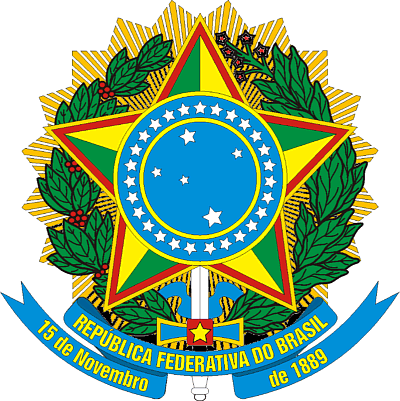 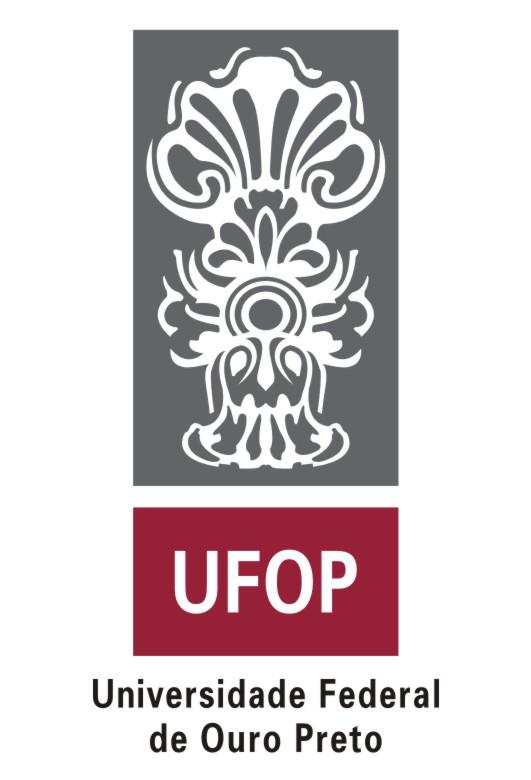 PRÓ-REITORIA DE GRADUCAÇÃOPLANO DE ENSINONome do Componente Curricular em português:Cálculo Diferencial e integral IIINome do Componente Curricular em inglês:Differential and Integral Calculus IIICódigo: CEA 006  Turma:T31 - EPNome e sigla do departamento:Departamento de Ciências Exatas e AplicadasUnidade acadêmica:ICEANome dos docentes: Marcos Goulart Lima Nome dos docentes: Marcos Goulart Lima Data de aprovação na assembleia departamental: xx/xx/xxxxData de aprovação na assembleia departamental: xx/xx/xxxxEmenta: Superfícies. Funções Vetoriais. Integrais Múltiplas. Integrais de linha. Integrais de superfície. Teoremas de Green, da divergência e de StokesEmenta: Superfícies. Funções Vetoriais. Integrais Múltiplas. Integrais de linha. Integrais de superfície. Teoremas de Green, da divergência e de StokesCONTEÚDO PROGRAMÁTICOFunções VetoriaisDefinição e limite de funções vetoriaisCurvas no espaçoDerivadas e integraisIntegrais MúltiplasIntegrais duplas, suas propriedades, mudança de variáveis e aplicaçõesIntegrais iteradas, Teorema de FubineIntegrais triplas suas propriedades, mudança de variáveis e aplicaçõesIntegrais de linhaCampos vetoriaisIntegrais de linha no espaço e de campos vetoriaisPropriedades de integrais de linhaIntegrais de superfícieÁreas de superfícieCálculo de integrais de superfíciesAplicações de integrais de superfícieTeoremas de Green, da divergência e de StokesTeorema de GreenTeorema da DivergênciaTeorema de StokesCONTEÚDO PROGRAMÁTICOFunções VetoriaisDefinição e limite de funções vetoriaisCurvas no espaçoDerivadas e integraisIntegrais MúltiplasIntegrais duplas, suas propriedades, mudança de variáveis e aplicaçõesIntegrais iteradas, Teorema de FubineIntegrais triplas suas propriedades, mudança de variáveis e aplicaçõesIntegrais de linhaCampos vetoriaisIntegrais de linha no espaço e de campos vetoriaisPropriedades de integrais de linhaIntegrais de superfícieÁreas de superfícieCálculo de integrais de superfíciesAplicações de integrais de superfícieTeoremas de Green, da divergência e de StokesTeorema de GreenTeorema da DivergênciaTeorema de StokesObjetivos: No fim do semestre os alunos deverão conseguir identificar e parametrizar curvas e superfícies; descrever regiões planas e sólidos; calcular integrais duplas e triplas, integrais de linha e integrais de superfície; entender as condições de aplicações dos teoremas clássicos do cálculo (Teorema Fundamental da Integrais de linha, Teorema de Green, Teorema de Stokes e Teorema do Divergente) e aplicá-los para resolução de integrais.Objetivos: No fim do semestre os alunos deverão conseguir identificar e parametrizar curvas e superfícies; descrever regiões planas e sólidos; calcular integrais duplas e triplas, integrais de linha e integrais de superfície; entender as condições de aplicações dos teoremas clássicos do cálculo (Teorema Fundamental da Integrais de linha, Teorema de Green, Teorema de Stokes e Teorema do Divergente) e aplicá-los para resolução de integrais.Metodologia: As plataformas para disponibilização de conteúdo e as atividades avaliativas será o Moodle e/ou o Google Sala de Aula. Serão disponibilizadas vídeos-aula teóricas com a duração aproximada de 25 minutos. Serão disponibilizadas vídeos-aula de resolução de exercícios com duração aproximada 25 minutos.A aferição de frequência será feita por listas de exercícios na plataforma Moodle.A avaliação da disciplina será feita por:Listas de exercícios que devem ser escritas à mãoResolução de exercícios em vídeo.Questionários no Moodle sobre as aulas.Seminários síncronos com resolução de exercícios.Toda semana serão disponibilizados 2 horas-aula com atendimento síncrono via vídeo chamada no Google Meet.Os Exames especiais poderão conter uma lista a ser feita e enviada escrita a mão e uma parte por vídeo. Metodologia: As plataformas para disponibilização de conteúdo e as atividades avaliativas será o Moodle e/ou o Google Sala de Aula. Serão disponibilizadas vídeos-aula teóricas com a duração aproximada de 25 minutos. Serão disponibilizadas vídeos-aula de resolução de exercícios com duração aproximada 25 minutos.A aferição de frequência será feita por listas de exercícios na plataforma Moodle.A avaliação da disciplina será feita por:Listas de exercícios que devem ser escritas à mãoResolução de exercícios em vídeo.Questionários no Moodle sobre as aulas.Seminários síncronos com resolução de exercícios.Toda semana serão disponibilizados 2 horas-aula com atendimento síncrono via vídeo chamada no Google Meet.Os Exames especiais poderão conter uma lista a ser feita e enviada escrita a mão e uma parte por vídeo. Atividades avaliativas: Serão 8 listas de exercícios sendo de peso igual 8% cada. Os questionários de presença referentes as aulas têm peso de 10%. As apresentações síncronas de exercícios corresponderão a 10%. As datas e conteúdos referentes as avaliações estão descritas na tabela abaixo e no cronograma da disciplina.Atividades avaliativas: Serão 8 listas de exercícios sendo de peso igual 8% cada. Os questionários de presença referentes as aulas têm peso de 10%. As apresentações síncronas de exercícios corresponderão a 10%. As datas e conteúdos referentes as avaliações estão descritas na tabela abaixo e no cronograma da disciplina.Cronograma da disciplinaCronograma da disciplinaBibliografia básica:ANTON, H.; BIVENS, I.; DAVIS, S. Cálculo. São Paulo: Artmed. v. 2.LEITHOLD, L. O Cálculo com Geometria Analítica. São Paulo: Harbra. v. 2.ROGAWSKI, J. Cálculo. São Paulo: Artmed. v. 2.STEWART, J. Cálculo. São Paulo: Cengage Learning. v. 2.THOMAS, G. B. Cálculo. São Paulo: Person. v. 2.Bibliografia básica:ANTON, H.; BIVENS, I.; DAVIS, S. Cálculo. São Paulo: Artmed. v. 2.LEITHOLD, L. O Cálculo com Geometria Analítica. São Paulo: Harbra. v. 2.ROGAWSKI, J. Cálculo. São Paulo: Artmed. v. 2.STEWART, J. Cálculo. São Paulo: Cengage Learning. v. 2.THOMAS, G. B. Cálculo. São Paulo: Person. v. 2.Bibliografia complementar: FLEMING, D. M.; GONÇALVES, M. B. Cálculo B. São Paulo: Person.GUIDORIZZI, H. L. Um Curso de Cálculo. Rio de Janeiro: LTC. v. 3.KREYSSZIG, E. Matemática Superior para Engenharia. Rio de Janeiro: LTC. v. 2.SIMMONS, G.F. Cálculo com Geometria Analítica. São Paulo: Person. v. 2.SWOKOWSKI, E. Cálculo com Geometria Analítica. São Paulo: MacGraw-Hill. v. 2.ZILL, D. G.; CULLEN, M. R. Matemática Avançada para Engenharia. Porto Alegre: Bookman. V. 2Bibliografia complementar: FLEMING, D. M.; GONÇALVES, M. B. Cálculo B. São Paulo: Person.GUIDORIZZI, H. L. Um Curso de Cálculo. Rio de Janeiro: LTC. v. 3.KREYSSZIG, E. Matemática Superior para Engenharia. Rio de Janeiro: LTC. v. 2.SIMMONS, G.F. Cálculo com Geometria Analítica. São Paulo: Person. v. 2.SWOKOWSKI, E. Cálculo com Geometria Analítica. São Paulo: MacGraw-Hill. v. 2.ZILL, D. G.; CULLEN, M. R. Matemática Avançada para Engenharia. Porto Alegre: Bookman. V. 2